BIOM 505: Biostatistical Methods IPractice Exam [October 25, 2018]Dr. Fares Qeadan: fqeadan@salud.unm.eduPart I- No SAS Required:Problem 1: In a particular community, the probability that an adult has both high blood pressure and high cholesterol is 11%. Given that the probability of having high blood pressure is 27% among adults and that of having high cholesterol is 32%, please answer the following questions:What is the probability that a randomly selected adult from this community neither has high blood pressure nor high cholesterol?Solution:What’s the probability that a randomly selected adult from this community has high blood pressure if it’s known that he/she has high cholesterol?Solution:   What’s the probability that a randomly selected adult from this community has high cholesterol if it’s known that he/she has high blood pressure?Solution: What’s the probability that a randomly selected adult from this community has high cholesterol but not high blood pressure?Solution: What’s the probability that a randomly selected adult from this community has high blood pressure but not high cholesterol?Solution:  What’s the probability that a randomly selected adult from this community doesn’t have high cholesterol?Solution:  What’s the probability that a randomly selected adult from this community either has high cholesterol or high blood pressure?Solution: What’s the probability that a randomly selected adult from this community has only one of the two conditions?Solution:  Is having high cholesterol independent from having high blood pressure?Solution:Problem 2: The findings of a case control study conducted in Florida, USA are given in the 2×2 table below.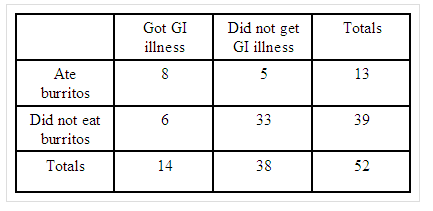 (3 points) What is the empirical probability of getting GI illness?Answer: (3 points) What is the marginal distribution of GI illness?                                                                          Answer: (3 points) What is the conditional probability of getting GI illness given that one Ate burritos?Answer: (3 points) Are getting GI illness and eating burritos independent events? Why or why not?Answer:(3 points) What is the conditional distribution of those who got GI illness?                                                                          Answer:Problem 3: In NM (based on 2014), 17.4% of the adult population have an education level of less than High School (L) , 26.9% of High School or GED (H), 33% of some post-high school (S), and 22.8% of college or more (C).  The rate of obesity by educational level in NM during 2014 is known to be as follows: 35.8% of those with less than High school are obese, 28.1% of those with high school or GED are obese, 29.5% of those with some post-high school are obese, and 22.2% of those with college+ are obese. What is the rate of obesity in NM during 2014?Answer: Given that an adult individual from NM is obese, what is the chance that this individual went to college?Answer: Part II- SAS Required:Problem 4: Consider the Very Low Birth Weight Infants Dataset (http://www.mathalpha.com/BIOM-505/birthweightfall17.sas7bdat  [dataset 3 on the course webpage]). Data on 671 infants with very low (<1600 grams) birth weight from 1981-87 were collected at Duke University Medical Center by Dr. Michael O'Shea, now of Bowman Gray Medical Center. The data set has 8 variables as follows:(5 points) Describe the race variable numerically and graphically?Answer: (5 points) Describe the birth weight variable in grams numerically and graphically?Answer: (5 points) Using gestational age, create a new variable called birth which classify births into broad categories as:Provide the PMF of the newly generated variable?Answer:(5 points) Is death higher among extremely preterm births than very preterm ones? ExplainAnswer: (5 points) What is the sample proportion of stillbirth among infants with very low (<1600 grams) birth weight from 1981-87 at Duke University Medical Center? Answer: (5 points) Suppose you are conducting study about stillbirth and you obtain a random sample of 10 infants with very low (<1600 grams) birth weight. What is the average number of stillbirths you would expect to see in the sample?Answer:(5 points) What is the probability that at least 6 of the sampled infants are dead?Answer: (5 points) Platelets are cells in your blood that help your blood to clot when it needs to. The normal number of platelets is between 150 and 400 million per millilitre (ml) of blood. Please construct a histogram for this variable while fitting the theoretical normal curve?Answer:(5 points) What is the sample mean platelet count among women who gave birth to infants with very low (<1600 grams) birth weight from 1981-87 at Duke University Medical Center? Answer:  (5 points) Plot the distribution of stillbirth by delivery type? Among which type of delivery, the proportion of stillbirth is the highest?Answer: (5 points) Plot the distribution of platelet count by race? Women with which race have the highest average platelet count?Answer: Problem 5: About 59% of the people in New Mexico have had a tetanus shot. If 8 individuals are selected at random from NM, using SAS:What is the probability that exactly 4 of them have had a tetanus shot?Answer:What is the probability that less than 5 of them have had a tetanus shot?Answer: What is the probability that at most 3 of them have had a tetanus shot?Answer:What is the probability that at least 7 of them have had a tetanus shot?Answer: What is the probability that between 2 and 6 of them have had a tetanus shot?Answer: What is the average number of subjects who have had a tetanus shot are you expecting to observe in this sample?Answer: Problem 6: Consider the Diabetes and obesity, cardiovascular risk factors data set (http://www.mathalpha.com/lab1/diabetesfall17.sas7bdat ) [Data set 1 on the course webpage]. This data set includes 403 African Americans who were interviewed in a study to understand the prevalence of obesity, diabetes, and other cardiovascular risk factors in central Virginia.The list of variables in the data set:Create a new variable called BMI_cat according to the following table and provide its PMF? Note that you may need to create BMI first!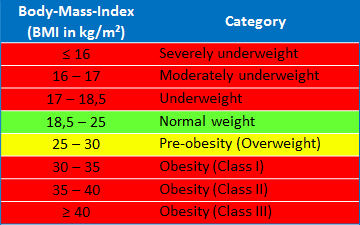 In which County Obesity (Class II) is more prevalent?Variablelowphlowest pH in first 4 days of lifepltctplatelet countracewhiteblacknative Americanorientalbwtbirth weight in gramsgestgestational age in weeksdeliveryabdominalvaginalsexfemalemaledead0  or 1Gestational Age in WeeksClassification<28 weeksextremely preterm28 to <32 weeksvery preterm32 to <37 weeksmoderate to late preterm37 to <42 weeksfull termVariableDescription1idSubject ID2cholTotal Cholesterol3stab_gluStabilized Glucose4hdlHigh Density Lipoprotein5ratioCholesterol/HDL Ratio6glyhbGlycosylated Hemoglobin (A1C)7locationCounty - a factor with levels Buckingham and Louisa8ageage in years9gendera factor with levels male and female10heightheight in inches11weightweight in pounds12framea factor with levels small, medium and large13bp_1sFirst Systolic Blood Pressure14bp_1dFirst Diastolic Blood Pressure15waistwaist in inches16hiphip in inches17diabDiabetes status